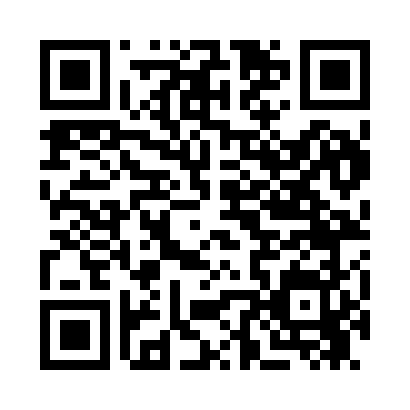 Prayer times for Changewater, New Jersey, USAMon 1 Jul 2024 - Wed 31 Jul 2024High Latitude Method: Angle Based RulePrayer Calculation Method: Islamic Society of North AmericaAsar Calculation Method: ShafiPrayer times provided by https://www.salahtimes.comDateDayFajrSunriseDhuhrAsrMaghribIsha1Mon3:545:331:045:048:3510:142Tue3:545:331:045:048:3510:133Wed3:555:341:045:048:3410:134Thu3:565:341:045:048:3410:135Fri3:575:351:055:048:3410:126Sat3:585:351:055:048:3410:117Sun3:585:361:055:048:3310:118Mon3:595:371:055:048:3310:109Tue4:005:371:055:048:3310:1010Wed4:015:381:055:048:3210:0911Thu4:025:391:055:048:3210:0812Fri4:035:401:065:048:3110:0713Sat4:045:401:065:048:3110:0614Sun4:065:411:065:048:3010:0515Mon4:075:421:065:048:2910:0416Tue4:085:431:065:048:2910:0417Wed4:095:431:065:048:2810:0218Thu4:105:441:065:048:2710:0119Fri4:115:451:065:048:2710:0020Sat4:135:461:065:048:269:5921Sun4:145:471:065:048:259:5822Mon4:155:481:065:038:249:5723Tue4:165:491:065:038:249:5624Wed4:185:501:065:038:239:5425Thu4:195:501:065:038:229:5326Fri4:205:511:065:028:219:5227Sat4:225:521:065:028:209:5028Sun4:235:531:065:028:199:4929Mon4:245:541:065:028:189:4830Tue4:255:551:065:018:179:4631Wed4:275:561:065:018:169:45